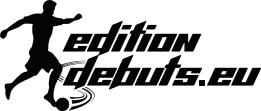 Edition debuts.eulocal global GmbHPressemitteilung 7.Juli 2021Neuerscheinung: Oskar Beck: Und alles wegen Ali - Geschichten zu 50 Jahren SportSportgeschichten sind Zeitgeschichte. In seinem Buch "Und alles wegen Ali" beschreibt der Sportjournalist und Kolumnist Oskar Beck Begegnungen und Begebenheiten - und wirft mit seinen Porträts, Erzählungen und Kolumnen einen kritisch-unbestechlichen, aber auch augenzwinkernden Blick auf die Entwicklung von Sport und Gesellschaft. Das Buch "Und alles wegen Ali" ist eine Zeitreise. Oskar Beck teilt mit dem Leser nicht nur die jüngsten Qualen und Leiden mit Joachim Löw, sondern lässt den Leser noch einmal teilhaben an den großen Gefühlen und den Sportereignissen der Vergangenheit. Die Porträts und Geschichten reichen vom ersten Nachkriegs-Länderspiel im Fußball gegen die Schweiz über den olympischen Auftritt von Black Power 1968, die großen WM-Dramen und Tragödien und die Wunderkinder Steffi Graf und Boris Becker bis zur Entwicklung in der Gegenwart.Ob Fritz Walter oder Franz Beckenbauer, Uli Hoeneß und Paul Breitner, ob Maradona, Messi oder Cristiano Ronaldo: Beck spannt mit seinen Geschichten einen weiten sporthistorischen Bogen. Vom  jungen Pele bis zu den Tattoos von Beckham und Sergio Ramos ist es gesellschaftlich ein langer Weg. Der Autor zeigt, wie nahe sich im Sport Genialität und Größenwahn, Bescheidenheit und Eitelkeit, Aufstieg und Absturz kommen können. Oskar Beck beschreibt einfühlsam persönliche Größe und auch menschliche Tragödien. Die berührendsten Geschichten des Buchs handeln von seinen Begegnungen mit dem großen Gerd Müller oder den persönlichen Schicksalen des Handballers Jo Deckarm und des Fechters Matthias Behr. Das Buch heißt “Und alles wegen Ali”, weil der Autor dem Größten des Sports alles verdankt: Ein Probetext über Muhammad Ali ebnete Oskar Beck 1971 den Weg in den Journalismus. Heute kann der Autor heute schmunzelnd darüber berichten, wie man Fußballern im UEFA-Cup damals noch beim Einwurf am Spielfeldrand geschwind den Hörer des Drehscheibentelefons gereicht hat oder wie feucht, fröhlich und fidel es in den Spielerhotels zuging. Die heutige Abschottung der Sportler, den Rummel und das geschäftsorientierte und hochprofessionelle Medienmanagement bedenkt Beck hingegen mit reichlich spitzen Bemerkungen. Oskar Beck ist in der Welt des Sports im wahrsten Wortsinn weit herumgekommen. Er ist dabei auch ein ausgezeichneter Kenner des US-Sports geworden, besuchte regelmäßig die Superbowl-Endspiele im US-Football - und hat auch Muhammad Alis alten Trainer Angelo Dundee eindrucksvoll porträtiert. Oskar Beck wurde für seine Texte mit zahlreichen Journalistenpreisen belohnt - aber für seine wertvollste Auszeichnung hält er eine ganz andere: Im Buch   "Mensch, VfB" hat ihm sein Heimatklub bescheinigt, dass ihn der frühere VfB- und DFB-Präsident Gerhard Mayer-Vorfelder aufgrund seines pointierten und unbequemen Schreibstils für die journalistische “Stradivari unter den Arschgeigen” hielt.Der AutorOskar Beck, Jahrgang 1949, stammt aus dem Remstal. Über ein Volontariat bei der Waiblinger Kreiszeitung fand er 1971 den  Weg in den Journalismus. 1976 wechselte er zu den Stuttgarter Nachrichten und war dort von 1980 bis 1987 Sport-Ressortleiter. Danach war er als freier Autor regelmäßig  tätig für SPORTS, Sport-Illustrierte, SPORT, „Sport“ (Zürich), „HörZu“, „Welt“ und „Welt am Sonntag“. Seine Montagskolumne „Querpass“ erscheint seit 2003 in  der „Welt“. Seit 1996 wöchentlicher Kolumnist in der Stuttgarter Zeitung. Als Berichterstatter war er langjähriger Begleiter der deutschen Fußball- Nationalmannschaft und unter anderem bei zehn Fußball-Weltmeisterschaften vor Ort, außerdem bei acht Superbowl-Endspielen im US-Football  und diversen Olympischen Spielen.  Oskar Beck hat mehrere Bücher veröffentlicht („Drei unten, drei oben“, „Jahrhunderthelden“, „Profi auf Stellensuche“) und an verschiedenen WM-Bänden und Sportpublikationen mitgewirkt. Für seine Arbeit hat er zahlreiche Journalistenpreise erhalten. Oskar Beck lebt in Weilheim an der Teck.Der VerlagEdition debuts.eu ist eine Buchreihe des Medienunternehmens local global GmbH in Stuttgart. Die Publikationen und Konferenzen des Verlags befassen sich mit Themen der internationalen Wirtschaft und der Aus- und Weiterbildung. Der Blog debuts.eu von Luca Marie Wodtke beobachtet künftig das Themenfeld der Rekrutierung und des Talentemanagements im Profifußball. Bibliographische AngabenAutor: 			Oskar BeckTitel: 				Und alles wegen Ali - Geschichten zu 50 Jahren SportUmfang:		 	428 SeitenErscheinungsdatum: 	8. Juli 2021Buchhandelspreis:		29 Euro, ISBN: 978-3-9820948-2-3Website/Bookshop: 		www.debuts.eu/oskarbeck/Leseproben, Bildmaterial	www.debuts.eu/de/beck					(Anforderung von Rezensionsexemplaren ab 8.7.2021Download-Link PDF der Gesamtausgabe auf Anfrage) Kontakt:debuts.eu - local global GmbH - Luca Marie WodtkeTelefon: 0711 2255880 E-Mail: info@debuts.eu 
(Anfragen zu Bildern, Leseproben, Interviews und Lesungen mit dem Autor)